NEENAČBE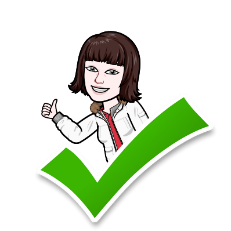 PREGLEJ SVOJE DELO: U str. 91 / nal. 1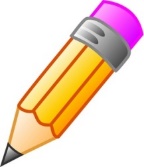 Utrjevanje     DZ str. 52 / nal. 1,2          str. 53 / nal.3,4,5,6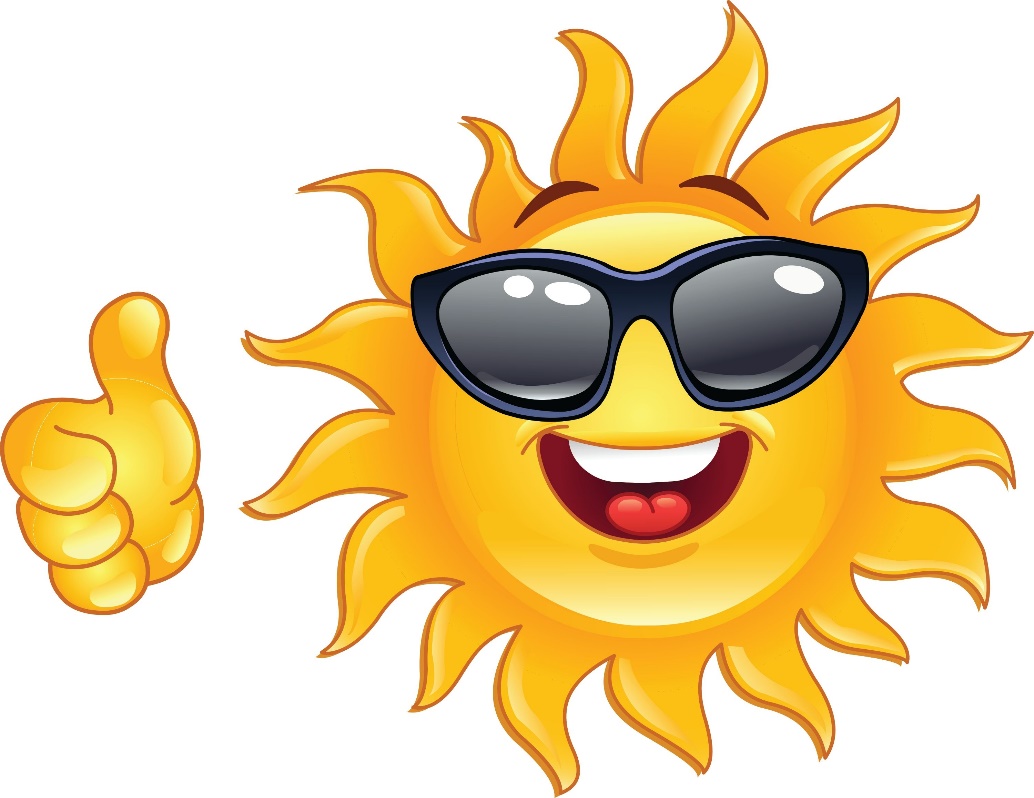 